Аддзел ідэалагічнай работы, культуры і па справах моладзі 
Баранавіцкага райвыканкама 
Баранавіцкая раённая цэнтралізаваная бібліятэчная сістэма 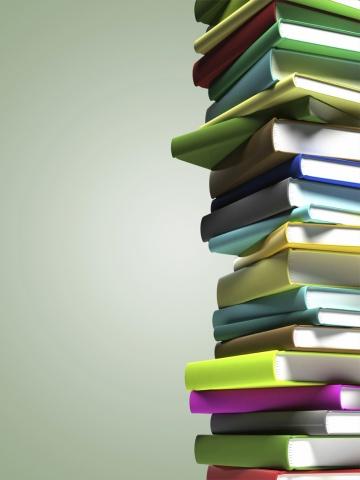 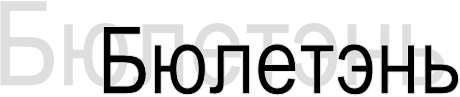 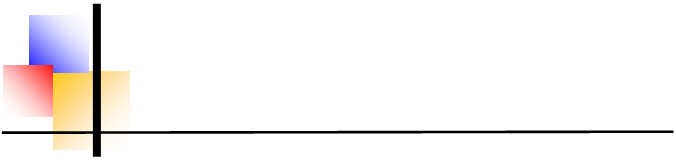 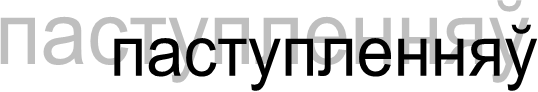 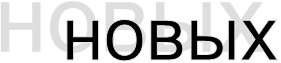 ПРАДМОВАДаны выпуск Бюлетэня новых паступленняў азнаёміць чытачоў з новымі кнігамі, якія паступілі ў бібліятэку з студзень па сакавік 2019 года. Спіс літаратуры падзелены па рубрыках, разлічан для рознабаковай і рознаўзроставай катэгорый чытачоў. Для выпуску складзены паказальнік філіялаў.Расшыфроўка сiгл бiблiятэк :БЮЛЕТЭНЬ НОВЫХ ПАСТУПЛЕННЯУ(Бібліяграфічная інфармацыя)
2019
СтудзеньФ1Гарадзішчанская СБФ3Мірская СБФ4Прыазёрнаўская СБФ7Каўпеніцкая СБФ9Бібліятэка райвыканкамаФ11Лаўрынавіцкая СБФ12Русіноўская СБФ13В. Лукская СБФ14Сеўрукоўская СБФ15Лотвіцкі БКФ16Палонкаўская СБФ19Перхавіцкая СБФ25Мілавідская СБФ29Ляснянская СБФ32Падгорнаўская СБФ36Мірнаўская СБФ37Люшнеўская СБФ40Уцёская БКФ42Цешаўлянская СБФ45Арабаўшчынская СБФ48Стайкаўская СБФ50Сталовіцкая СБФ54Вольнаўская СБФ55Н. Чэрніхоўская СБФ60Петкавіцкая СБФ62Паланэчкаўская СБФ65Маўчадская СБФ69М. Сваротаўск. БМФ70Падлясейская СБФ77Жамчужненская СБФ79Гірмантаўская СБФ83Застарынская БКФ87Карчоўская СБФ89Крашынская СБДОДетское отделениеБОБиблиобусМАМетадычны аддзелАБАбонементОКОтдел комплектованияАбдуллаев, Ч. А. Выбери себе смерть / Чингиз Абдуллаев. — Москва : Эксмо, 2018. — 253, [1] с. — (Абдуллаев. Мастер криминальных тайн). УДК 821.161.1(479.24). — 312.4 ББК 84(2Рос=Рус)6 — 44Ф04 Ф07Аверин, В. Ловушка на умников : [повесть] / В. Аверин. — Москва : Эксмо, 2010. — 184, [2] с. — (Черный котенок). ББК 84(2Рос)6 — 44Ф77Ад калыханкі да забаўлянкі : калыханкі, вершы, казкі, апавяданні, загадкі / укладальнік І. Карнаухава ; мастак А. Лось]. — Мінск : Звязда, 2018. — 278, [1] с. УДК 821.161.3—93—822 ББК 84(4Беи) ББК (СЗЛ)(Д)До Ф02Айтматов, Ч. Т. Плаха : [роман] / Чингиз Айтматов. — Москва : АСТ, 2018. — 350, [1] с. — (Русская классика). ББК 84(5Кир) — 4ДоАксаков, С. Т. Аленький цветочек : [сказка и рассказы] / С. Аксаков ; [художник: И. Цыганков]. — Москва : Искателькнига, печ. 2017 (макет 2018). — 94, [2] с. — (Школьная классика). ББК 84(2Рос)1 — 44 ББК (Д)До Ф02 Ф77 Ф87 Ф89Акунин, Б. Князь Клюква : [повести] / Борис Акунин ; [иллюстрации Игоря Сакурова, Михаила Душина]. — Москва : АСТ, 2018. — 285, [2] с. — (История Российского государства). УДК 821.161.1 — 311.6 ББК 84(2Рос=Рус)6Аб Ф54Али—Баба и сорок разбойников и другие арабские сказки : [сказки] / [сост. Афанасий Фрезер]. — Харьков : Книжный клуб "Клуб Семейного Досуга", 2018. — 236, [2] с. — (Ковер — самолет: сказки народов мира). ББК 82.3(0)(Д)Ф77Алюшина, Т. А. Белоснежный роман : роман / Татьяна Алюшина. — Москва : Эксмо, 2018. — 317, [1] с. — (Еше раз про любовь). УДК 821.161.1—31 ББК 84(2Рос=Рус)6 — 44БО Ф09Алюшина, Т. А. Сердце просит счастья : роман / Татьяна Алюшина. — Москва : Эксмо, 2018. — 317, [1] с. — (Еше раз про любовь). УДК 821.161.1—31 ББК 84(2Рос=Рус)6 — 44Аб Ф01Андреева, Н. В. Бездна взывает к бездне : (Сто солнц в капле света кн. 1) / Наталья Андреева. — Москва : АСТ : Жанры, печ. 2013 (макет 2014). — 318, [1] c. — (Сто солнц в капле света). УДК 821.161.1—312.4 ББК 84(2Рос=Рус)6 — 44Аб Ф01Андреева, Н. В. Влюбленные безумны : (Сто солнц в капле света кн. 2) / Наталья Андреева. — Москва : АСТ : Жанры, печ. 2013 (макет 2014). — 318, [1] c. — (Сто солнц в капле света 2). УДК 821.161.1—312.4 ББК 84(2Рос=Рус)6 — 44Ф36 Ф09Андреева, Н. В. Звезда в хвосте льва  : [роман] / Наталья Андреева. — Москва : АСТ : Жанры, печ. 2013 (макет 2014). — 315, [2] с. — (Актуальный детектив). УДК 821.161.1—312.4 ББК 84(2Рос=Рус)6 — 44Ф87 Ф89Андреева, Т. И. Братья наши меньшие. Животные в жизни человека : [для среднего и старшего школьного возраста] / Татьяна Андреева. — Минск : Беларуская Энцыклапедыя ім. П. Броўкі, 2018. — 71 с. — (Белорусская детская энциклопедия). УДК 087.5:908(476—21)(031). ББК 45(4Беи) ББК (СЗЛ) ББК (Д)До Ф02 Ф03 Ф07 Ф11 Ф13 Ф16 Ф32 Ф60 Ф77Арсеньева, Е. А. В моих глазах — твоя погибель! : [роман] / Елена Арсеньева ; [иллюстрации Елены Черновой]. — Москва : Эксмо, 2018. — 314, [1] с. — (Анастасия). УДК 821.161.1—312.4 ББК 84(2Рос)6 — 4Аб Ф01Арсеньева, Е. А. Тайна мертвой царевны : [исторический роман] / Елена Арсеньева. — Москва : Эксмо, 2018. — 314, [1] с. — (Анастасия). УДК 821.161.1—312.4 ББК 84(2Рос)6 — 4БО АбАрхенгольц, И. В. фон История флибустьеров : Роман / Ф. Архенгольц. — Мн. : МФЦП, 2004. — 412, [3] c. — (Пиратский роман). УДК 830 — 31 УДК 840 — 3 ББК 84(4Фра)+84(4Гем)Ф32Астафьев, В. П. Васюткино озеро : [рассказы] / В. Астафьев. — Москва : Искателькнига, печ. 2018 (макет 2019). — 126, [2] с. — (Школьная классика). ББК 84(2Рос)6—44 ББК (Д)До Ф11 Ф12 Ф13 Ф14Астафьев, В. П. Конь с розовой гривой : [рассказы] / В. Астафьев ; [худож. В. Г. Вертейко]. — Москва : Искателькнига, печ. 2017 (макет 2018). — 94, [2] с. — (Школьная классика). ББК 84(2Рос)6 — 44 ББК (Д)До Ф02 Ф36 Ф77 Ф89Балаба, Л. Л. Афоризмы житейской мудрости : лучшие афоризмы о любви и счатье / [сост. Балаба Людмила Леонидовна]. — Харьков : Белгород : Клуб семейного досуга, 2016. — 240 с. ББК 94.8Ф77Баравікова, Р. А. Ты не слухай Мішку, коцік! : [вершы / Раіса Баравікова ; [мастакі: С. Майстрэнка, М. Шыдлоўская]. — Мінск : Мастацкая літаратура, 2013. — [20] с. — (Нашым дзеткам). УДК 821.161.3—93—1 ББК 84(4Беи)—5 ББК (Д)Ф02Барадулін, Р. Сябрына : вершы / Рыгор Барадулін ; [ілюстрацыі М. У. Пракаповіч]. — Мінск : Мастацкая літаратура, 2013. — [20] с. — (Нашым дзеткам). УДК 821.161.3 — 93 — 1 ББК 84(4Беи) —5 ББК (Д)Ф02Барри, Д. М. Питер Пэн и Венди : сказочная повесть / Дж. Барри ; [перевод и предисловие Н. Демуровой] ; художник Д. Гордеев. — Москва : Росмэн, 2018. — 221, [2] c., [4] л. цв. ил. — (Внеклассное чтение). УДК 821.111(411) — 93 — 343.4 ББК 84(4Вел)6 — 45 ББК (Д)Ф02Белорусский сборник : Статьи и материалы по истории и культуре Белоруссии  / Рос. нац. б — ка, С. — Петерб. ассоц. белорусистов ; [ответственный составитель Н. В. Николаев] Вып. 7. — 2018. — 352 с. УДК 025.2(038). ББК 63.3(4Беи)АбБианки, В. В. Синичкин календарь : [рассказы и сказки] / В. Бианки ; [художники: В. Дугин, Б. Игнатьев]]. — Москва : Искателькнига, печ. 2017 (макет 2018). — 126, [2] с. — (Школьная классика). ББК 84(2Рос)6 — 44 ББК (Д)Ф07 Ф11 Ф69Библиотека, в которой интересно : сборник проектов и программ внеурочной деятельности и дополнительного образования для реализации в детских и школьных библиотеках / [авторы — составители: В. Б. Антипова, Т. Ю. Дрыжова]. — Москва : Библиомир, 2017. — 318 с. УДК 027.625(470+571). УДК 027.8(470+571) ББК 78.3МаБиблиотечный фонд : словарь—справочник / [составители: Е. И. Ратникова, Н. З. Стародубова, Л. М. Толчинская ; научный редактор Ю. Н. Столяров]. — Москва : Инфра—М, 2017. — 158 с. — (Библиотека малых словарей "Инфра—М"). УДК 025.2(038) ББК 78.35я2 ОК27. Библия для детей. Ветхий Завет. Новый Завет / сост. протоиерей Александр Соколов ; ил. Г. Доре и Плокгорста. — Москва : Эксмо, 2003. — 526, [1] с. ББК 86.37 — 2Ф77Бібліяпанарама / Брэсцкая абласная бібліятэка імя М. Горкага, Аддзел бібліятэказнаўства. — Брэст : [б. в.], 2009— Вып. 21 / [складанне, рэдакцыя : Л. К. Кароль, А. С. Кузьміна, Л. І. Рачкоўская]. — 2018. — 139, [1] с. ББК 78.3(4Беи)Аб Ф01 Ф12 Ф25 Ф29 Ф77 Ф87 Ф89Богданова, Л. Конец света отменяется! : [для детей среднего школьного возраста] / Лина Богданова. — Минск : Народная асвета, 2018. — 63 с. — (В контакте). ББК 88.42 ББК (СЗЛ)(Д)До Ф02 Ф77Богданова, Л. Настроение цвета "мокрый асфальт" : [для детей среднего и старшего школьного возраста] / Лина Богданова. — Минск : Народная асвета, 2018. — 79 с. — (В контакте). ББК 88.42 ББК (СЗЛ)(Д)До Ф02 Ф77Большаков, В.  Боярин : [роман] / Валерий Большаков. — Москва : Астрель : Санкт—Петербург : Астрель—СПб : Владимир : ВКТ, 2012. — 413 с. — (Историческая фантастика). ББК 84(2Рос=Рус)6 — 4Ф77Боярина, А. Денис Котик и Ржавые Заклинания : Повесть—сказка / Алина Боярина. — Харьков : Фолио, 2004. — 446 с. ББК 84(4Укр)Ф02Брандт, Л. В. Пират : [сборник / Лев Брандт ; [сост. Д. Е. Веселов ; худ. Александр Сичкарь ; иллюстрации Дмитрия Скляра]. — Харьков : Клуб Семейного Досуга, 2016. — 349, [1] с. — (Верные, отважные, свободные). ББК 84(0) — 4(Д)Ф77Брэсцкая унія 1596 года : бібліяграфічны паказальнік / Брэсцкая абласная бібліятэка імя М. Горкага ; [складальнікі: В. А. Гарбачэўская і інш. ; навуковы рэдактар А. М. Свірыд ; рэдактары: Л. К. Кароль, А. М. Мяснянкіна]. — Брэст : Альтернатива, 2018. — 399 с. — (Гістарычныя сімвалы Брэста). ББК 91.9:86 ББК 86.377.138—3я1Аб Ф01 Ф03 Ф12 Ф36 Ф54 Ф65 Ф77 Ф89Бубен, У. С. Марцін і кацяня : апавяданне / Уладзіслаў Бубен ; [ілюстрацыі М. Крывальцэвіч]. — Мінск : Мастацкая літаратура, 2012. — [16] с. УДК 821.161.3 — 93 — 32 ББК 84(4Беи) — 44 ББК (Д)Ф02Булгаков, М. А. Мастер и Маргарита : роман / Михаил Булгаков. — Москва : АСТ, 2014. — 446, [1] с. — (Русская классика). УДК 821.161.1—31 ББК 84(2Рос=Рус)6 — 44Ф65 Ф69 Ф70 Ф54Бунин, И. А. Легкое дыхание : рассказы, повести / И. А. Бунин. — Минск : Мастацкая літаратура, 2010. — 327 с. — (Школьная библиотека). УДК 821.161.1(1 — 87)—31 УДК 821.161.1(1 — 87) — 32 ББК 84(2Рос=Рус) — 44 ББК (Д)Ф02Быкаў, В. Альпійская балада; Дажыць да світання : [аповесці] / Васіль Быкаў. — Мінск : Мастацкая літаратура, 2007. — 331, [2] с. — (Бібліятэка школьніка). УДК 821.161.3 — 93 — 31 ББК 84(4Беи)6 — 44Ф77Былины о богатырях : [для младшего школьного возраста] ; пересказ О. И. Роговой ; худож. Н. Каразин. — Москва : Искателькнига, 2018. — 94, [2] с. — (Школьная классика). ББК 84(2Рос=Рус)6 — 44 ББК (Д)До Ф02 Ф36 Ф77 Ф89Быстров, А. Империя Дамеона : [фантастический роман] / Андрей Быстров ; [худ. В. Федоров]. — Москва : АРМАДА, 2004. — 410 с. — (Фантастический боевик). ББК 84(2Рос)6 — 445Ф77Вайсова, С. Дом : роман / Соня Вайсова. — Брест : Альтернатива, 2018. — 208 с. УДК 821.161.1(476 — 87) — 312.6 ББК 84(4Беи=Рус)6 — 44Ф32Варенберг, Э. Рыжая Соня и Осенняя Луна : [роман] / Энтони Варенберг ; [перевод]. — Москва : АСТ : СПб. : Северо—Запад пресс, 2003. — 373, [2] с. — (Рыжая Соня). — (Fantasy). УДК 820(73) — 31 ББК 84(7Сое)Ф77Вашкевич, Э. В. Жизнь и приключения Белой Жабки : сказки / Эльвира Вашкевич ; [художник Е. А. Карпович]. — Минск : Народная асвета, 2017. — 47 с. — (Библиотека Асветика). УДК 821.161.1—93—343.4 ББК 84(4Беи=Рус) — 44 ББК (СЗЛ)(Д)Ф16 Ф19 Ф25 Ф32 Ф45Вебб, Х. Котенок Усатик, или Отважное сердце : [повесть / Холли Вебб ; иллюстрации Софи Вильямс ; [перевод с английского Г. Соловьевой]. — Москва : Эксмо, 2015. — 139, [3] с. — (Добрые истории о зверятах). УДК 821.111 — 93 — 31 ББК 84(4Вел). ББК (Д)Ф02Ветлугина, А. М. Игнатий де Лойола : [роман] / Анна Ветлугина. — Москва : Вече, 2013. — 333, [1] с. — (Всемирная история в романах). ББК 84(2Рос)6—44Ф77Вильмонт, Е. Н. Дама из сугроба : [роман] / Екатерина Вильмонт. — Москва : АСТ, 2018. — 318, [1] с. — (Романы Екатерины Вильмонт). УДК 821.161.1 — 31 ББК 84(2Рос=Рус)6 — 44Ф01 Ф77Владимов, Г. Н. Верный Руслан; Мухтар : [повести] / Георгий Владимов, Израиль Меттер ; [художник Е. Аносов]. — Харьков : Белгород : Клуб семейного досуга, 2016. — 349, [1] с. — (Верные, отважные, свободные). УДК 821.161.1(1 — 87) — 31 УДК 821.161.1 — 312.4 ББК 84(2Рос)Ф77Волшебное дерево и другие австралийские сказки : [сказки] / [сост. Афанасий Фрезер ; худ. Анастасия Кустова]. — Харьков : Книжный клуб "Клуб Семейного Досуга", 2018. — 236, [2] с. — (Ковер — самолет: сказки народов мира). ББК 82.3(0)(Д)Ф77Воробьев, В. И. Капризка : [для младшего школьного возраста] / Владимир Воробьев. — Москва : Э, 2016. — 221, [1] с. — (Классика в школе). ББК 84(2Рос=Рус)6 — 44 ББК (Д)До Ф02 Ф12 Ф77 Ф87Воронин, А. Н. Алкоголик. Группа крови : [роман] / Андрей Воронин. — Минск : Соврем. литератор, 2003. — 350, [1] с. — (Алкоголик). ББК 84(2Рос=Рус)6 — 4Ф77Воронова, М. В. Врачебная ошибка : роман / Мария Воронова. — Москва : Эксмо, 2018. — 281, [2] с. — (Большая любовь). УДК 821.161.1 — 31 ББК 84(2Рос=Рус)6 — 44АбВудхауз, П. Г. Дживс, вы — гений!; Ваша взяла, Дживс! ; Фамильная честь Вустеров : сборник / Пелам Гренвилл Вудхаус ; [перевод с английского Ю. Жуковой, И. Шевченко]. — Москва : АСТ, 2018. — 670, [1] с. УДК 821.111 — 31 ББК 847(4Вел) — 44Аб Ф77 Ф79Гавальда, А. Я признаюсь : [сборник] / Анна Гавальда ; [перевод с французского Татьяны Поздневой]. — Москва : АСТ : Жанровая литература, 2018. — 316, [2] с. — (Серия "Современная французская проза"). — (Французский роман). УДК 821.133.1 — 32 ББК 84(4Фра)6 — 44Аб БО Ф01Галіноўская, Н. В. Леў смяецца : вершы / Ніна Галіноўская ; [мастак М. Станкевіч]. — Мінск : Мастацкая літаратура, 2013. — [20] с. — (Нашым дзеткам). УДК 821.161.3 — 93 — 1 ББК 84(4Беи) — 5 ББК (Д)Ф02Гарсиа Маркес, Г. Шалая листва : повесть / Габриэль Гарсиа Маркес ; Пер. с исп. Д. Синицыной. — М. : АСТ, 2018. — 190, [1] с. — (Эксклюзивная классика). УДК 860(861) — 31 УДК 860(861) — 32 ББК 84(7Кол) — 44Аб БО Ф01Гоголь, Н. В. Ревизор : [комедия в пяти действиях / Н. В. Гоголь. — Ростов — на — Дону : Проф—Пресс, 2016. — 93, [2] с. — (Школьная библиотека). ББК 84(2Рос=Рус)1 — 6 ББК (Д)Ф70Головачев, В. В. Реликт : Вторая трилогия / Василий Головачев. — Москва : Эксмо, 2009. — 717, [1] с. — (Грандмастер). — (Grandmaster). УДК 821.161.1—312.9 ББК 84(2Рос)6 — 4Ф77Грабчикова, Е. С. Школьный словарь. Фразеологизмы русского языка / Е. С. Грабчикова. — Минск : Народная асвета, 2018. — 181, [2] с. — (Школьные словари). УДК 8 ББК 81.2Рус — 3 ББК (СЗЛ)До Ф77Грей, И. Письма к утраченной : [роман] / Иона Грей ; [перевод с английского Ю. Фокиной]. — Москва : АСТ, 2018. — 415 с. — (Серия "Свет в океане"). УДК 821.111 — 31 ББК 84(4Вел)6 — 44Аб БО Ф09Грин, А. С. Алые паруса : [феерия] / А. Грин. — Москва : Искателькнига, печ. 2018 (макет 2019). — 94, [2] с. — (Школьная классика). ББК 84(2Рос)6 — 44 ББК (Д)ДоГушинец, П. Девочка и крокодил : рассказы для детей / Павел Гушинец ; [художник Н. Бука]. — Минск : Звязда, 2018. — 26, [2] с. УДК 821.161.1(476) — 93 — 32 ББК 84(4Беи) — 44 ББК (Д)Ф02 До Ф03 Ф12 Ф36Делински, Б. Если сердце верит : [роман] / Барбара Делински ; [перевод с англ. М.А Фокиной]. — Москва : АСТ, 2001. — 396, [1] с. ББК 84(7Сое) —44Ф77Деревянко, М. А. Удивительные приключения : сказки с развивающими заданиями / Михаил Деревянко ; [художник и автор развивающих заданий Пётр Орловский]. — Минск : Звязда, 2018. — 47 с. — (Мишуткины сказки). УДК 821.161.1(476) — 93 — 343.4 ББК 84(4Беи) — 44 ББК (Д)До Ф02 Ф16 Ф50 Ф77Джеймс, В. Дымка : [повести / Виль Джеймс ; [перевод с английского М. А. Гершензона ; иллюстрации автора]. — 2 — е изд. — Харьков : Клуб Семейного Досуга, 2017. — 300, [1] с. — (Верные, отважные, свободные). ББК 84(0) — 4(Д)Ф77Джио, С. Среди тысячи лиц : [роман] / Сара Джио ; [перевод с английского И. Крупичевой]. — Москва :  "Э", 2017. — 347, [1] с. — (Зарубежный романтический бестселлер). — (Зарубежный романтический бестселлер). ББК 84(7Сое) — 44Ф09 Ф12Дзявяткава, С. Г. Дрыгва — куток дзівосаў : [для малодшага школьнага ўзросту] / С. Г. Дзявяткава. — Мінск : Беларуская Энцыклапедыя ім. П. Броўкі, 2018. — 23, [1] с. — (Самыя—самыя). УДК 0 ББК 26.222.7(4Беи) ББК (Д)(СЗЛ)До Ф02 Ф12 Ф29 Ф36 Ф45 Ф50 Ф54 Ф77 Ф87Дзявяткава, С. Г. Самыя незвычайныя помнікі : [для малодшага школьнага ўзросту] / С. Г. Дзявяткава. — Мінск : Беларуская Энцыклапедыя ім. П. Броўкі, 2018. — 23, [1] с. — (Самыя — самыя). ББК 85.13(4Беі). ББК (Д)(СЗЛ)До Ф02 Ф12 Ф25 Ф29 Ф36 Ф50 Ф77 Ф79 Ф87Дидьелоран, Ж. — П. Вся оставшаяся жизнь : [роман] / Жан — Поль Дидьелоран ; [перевод с французского Ирины Стаф ; худ. И. Бондаренко]. — Москва : АСТ : Corpus, 2018. — 250, [1] с. — (Счастливые люди). УДК 821.133.1 — 32 ББК 84(4Фра)6 — 44Аб Ф12 Ф25Дмитриев, Ю. Д. Звери и зверята : [сказки, рассказы] / Юрий Дмитриев ; худож. Е. Подколзин. — Моска : Стрекоза, 2008. — 61, [2] с. — (Библиотека  школьника). УДК 882.3 ББК 84(2Рос=Рус)6 ББК (Д)Ф02Долинский, М. С. Развивающее дифференцированное интернет — обучение детей дошкольного возраста : пособие для педагогов учреждений дошкольного образования с белорусским и русским языками обучения / М. С. Долинский. — Минск : Народная асвета, 2018. — 102, [1] с. — (Асветик —айтишник). УДК 373.2.018.43:004(072). ББК 74.102 ББК (СЗЛ)ДоДолонь, М. #черные_дельфины / Мария Долонь. — Москва : "Э", 2018. — 317, [1] с. — (Татьяна Толстая рекомендует. Новый детектив). УДК 821.161.1 — 312.4 ББК 84(2Рос=Рус)6 — 44Ф01 Ф36Драгунский, В. Ю. Денискины рассказы : [для младшего школьного возраста] / В. Драгунский. — Москва : Искателькнига, 2016. — 125, [2] с. — (Школьная библиотека). ББК 84(2Рос=Рус)6 — 44 ББК (Д)Ф54 Ф60 Ф62 Ф65 Ф70Драгунский, В. Ю. Заколдованная буква [рассказы] : [для младшего школьного возраста] / В. Драгунский ; худож. А. Власова. — Москва : Искателькнига, 2017. — 94, [2] с., цв. илл. — (Школьная классика). ББК 84(2Рос=Рус)6 — 44 ББК (Д)Ф15 Ф16 Ф19 Ф25 Ф29Дубейка, В. М. Багрымаў Крашын / В. М. Дубейка. ; выкарыстаны фотаздымкі А. Лушчык, У. Сухапара. — Мінск : Чатыры чвэрці, друк 2018, (макет 2019). — 210,[1] с., іл. УДК 94(476.7 — 22Крошын). ББК 63.3(4Беі)Аб Ф89 БО Ф09 Ф70 Ф48 Ф54 Ф60 Ф01 Ф03 Ф11 Ф62 Ф55 Ф07 Ф45 Ф50 Ф12Дулатова, А. Н. Документная профессиология : учебное пособие для студентов вузов / А. Н. Дулатова. — Москва : Литера, 2018. — 143 с. ББК 78МаДынич, В. И. Школьный словарь по физике : пособие для учащихся 7 — 10 классов / В. И. Дынич, Р. А. Дынич, А. А. Зыль. — Минск : Народная асвета, 2018. — 175 с. — (Школьные словари). УДК 53(035)(075.3) ББК 22.3я721 ББК (СЗЛ)До Ф02Дюпюи, М. — Б. Амелия : сердце в изгнании / Мари — Бернадетт Дюпюи ; [перевод с французского Марии Абрамовой]. — Харьков : Белгород : Клуб семейного досуга, 2018. — 188, [1] с. ББК 84(4Фра) — 44Ф77Егоров, Александр Повелитель Ижоры : [фантастический роман] / Александр Егоров. — Москва : АСТ : Санкт — Петербург : Астрель — СПб, 2008. — 378 с. — (Фантастика настоящего и будущего). ББК 84(2Рос)6Ф77Зажигай. Детское Евровидение; Light up. Junior Eurovision ; сост. Э. И. Горошко ; перевод на англ. яз. А. В. Титова. — Минск : Беларуская Энцыклапедыя імя Петруся Броўкі, 2018. — 63 с., цв. ил. — (Беларусь современная). ББК 85.364.1(4Беи). ББК (СЗЛ)Ф77 До Ф02Зальтен, Ф. Бемби : лесная сказка / Ф. Зальтен ; пересказ с немецкого Ю. Нагибина ; [предисловие П. Лемени — Македона] ; художник А. Никольская. — Москва : Росмэн, 2018. — 158, [1] c. — (Внеклассное чтение). УДК 821.112.2(436) — 93 — 343.4 ББК 84(4Авс) — 45 ББК (Д)Ф13Иван—дурак : русская народная сказка / литературная обработка  С. Кузьмина ; иллюстрации В. Чайчука]. — Минск : Букмастер : Книжный Дом, 2011. — [16] с. — (Сказочный домик). УДК 821.161.1 — 93 — 343.4 ББК 82.3(2Рос)442 ББК (Д)Ф02Иванов, С. Г. Обходной путь героя : [фантастический роман] / Сергей Иванов. — Москва : АСТ : ЛЮКС, 2004. — 382 с. — (Заклятые миры). ББК 84(2Рос)6—44Ф77Игнатова, Н. В. Змея в тени орла : [фантастический роман] / Наталья Игнатова ; [ил. К. Правицкого]. — Москва : Альфа—книга, 2005. — 376, [1] с. — (Магия фэнтези). ББК 84(2Рос)6 — 4Ф77Искандер, Ф. А. Тринадцатый подвиг Геракла : для среднего школьного возраста / Фазиль Искандер. — Москва : Э, 2016. — 220, [2] с. — (КлассикА в школе и дома). УДК 821.161.1 — 3 ББК 84(2Рос=Рус)6 — 4 ББК (Д)Ф50Казаков, Д. Л. Война призраков; Схватка призраков : дилогия / Дмитрий Казаков. — Москва : Альфа — книга, 2007. — 796, [2] с. — (Дилогия в одном томе). ББК 84(2Рос)6 — 445Ф77Карамзин, Н. М. Бедная Лиза : [повести / Н. М. Карамзин. — Москва : Астрель : АСТ, 2010. — 156, [2] с. — (Любимое чтение). УДК 821.161.1 — 31 ББК 84(2Рос)1 — 44Ф77Карлюкевич, А. Приключения Максимки на родине и в других странах : повесть—сказка / Алесь Карлюкевич ; [перевод с белорусского Олега Ждана (Пушкин) ; художник Дана Рунова]. — Минск : Звязда, 2018. — 157, [3] с. УДК 821.161.3 — 93 — 343.4 ББК 84(4Беи) — 44 ББК (Д)До  Ф77Касслер, К. Саботажник : [роман] / Клайв Касслер, Джастин Скотт ; [перевод с английского Д. Арсеньева]. — Москва : АСТ, печ. 2012 (макет 2013). — 538, [1] с.  ББК 84(7Сое) — 4Ф77Квин—Харкин, Д. Кого ты любишь? : [повесть / Дженет Квин — Харкин ; [пер. с англ. М. Сигачевой ; худож. А. Молнев]. — М. : АСТ : Астрель, 2003. — 188, [1] с. — (Любимые книги девочек). УДК 820(73) — 93 — 31 ББК 84(4Вел) — 44Ф02Киплинг, Р. Маугли : для среднего школьного возраста / Р. Киплинг ; пер. с англ. Н. Дарузес ; худож. В. Нечитайло. — Москва : РОСМЭН, 2018. — 252, [3] с. — (Внеклассное чтение). ББК 84(4Вел) — 44 ББК (Д)Ф11Киплинг, Р. Сказки : для младшего школьного возраста / Р. Киплинг ; пер. с англ. К. Чуковского ; стихи в переводе С. Маршака ; худож. В. Челак. — Москва : РОСМЭН, 2018. — 125, [1] с. — (Внеклассное чтение). ББК 84(4Вел) — 44 ББК (Д)Ф36 Ф03Князева, А. Мираж золотых рудников : [роман] / Анна Князева. — Москва : Эксмо, 2018. — 313, [2] с. — (Яркий детектив Анны Князевой). ББК 84(2Рос=Рус)6 — 44БО Ф69Коваль, Ю. И. Приключения Васи Куролесова : [повесть, рассказы / Ю. Коваль ; худож. К. Скоморохова, Н. Губарева, В. Дугин. — Москва : Искателькнига, 2018. — 126, [2] с. — (Школьная классика). УДК 821.161.1 — 93 — 31 ББК 84(2Рос)6 — 44 ББК (Д)Ф04 Ф07Кокс, Т. Близкие контакты пушистого вида : [роман] / Том Кокс ; пер. с англ. В. Гордиенко. — Москва : АСТ, 2018. — 253, [2] с. — (Кошки, собаки и их хозяева). ББК 84(4Вел) — 44Ф60 Ф62 Ф70Колд, Р. Караван смерти : [роман] / Рональд Колд. — Москва : АСТ, 2003. — 377, [2] с. — (Мир Иеро Стерлинга Ланье). ББК 84(7Кан) — 445Ф77Колочкова, В. А. Сияние первой любви : [роман] / Вера Колочкова. — Москва : Эксмо, 2018. — 281, [2] с. — (Секреты женского счастья. Проза Веры Колочковой). УДК 821.161.1 — 31 ББК 84(2Рос)6 — 44Ф87 Ф89Колычев, В. Г. Брат, мсти за любовь : [роман] / Владимир Колычев. — Москва : ЭКСМО — Пресс, 2001. — 442 с. — (Брат). УДК 821.161.1 — 312.4 ББК 84(2Рос=Рус)6 — 44Ф77Котики и кошечки : рассказы современных писателей / О. Рой, М. Воронова, А. Чиж,  Д. Емец, Т. Веденская, Р. Сенчин и другие. — Москва : Э, 2016. — 378, [1] с. — (Кошки правят миром). ББК 84(2Рос=Рус)6 — 44Ф32 Ф40Короленко, В. Г. Дети подземелья : [повесть, рассказ] / В. Короленко. — Москва : Искателькнига, 2017. — 94, [2] с. — (Школьная классика). ББК 84(2Рос)1 — 44 ББК (Д)До Ф02 Ф32 Ф48 Ф50Корчажкина, Т. С. Фантазии из кожи : иллюстрированный мастер—класс / Т. С. Корчажкина ; [фото Д. В. Васильевой и др.]. — Минск : Беларуская Энцыклапедыя імя Петруся Броўкі, 2018. — 59, [4] с. — (Энциклопедия народного мастера). УДК 745.53 ББК 85.125.9(4Беи) ББК (СЗЛ)Аб Ф54 Ф65Красницкий, Е. С. Сотник: Не по чину : [роман] / Евгений Красницкий, Елена Кузнецова, Ирина Град. — Москва : АСТ : Ленинград, 2018. — 414, [1] с. — (Серия "Сотник"). УДК 821.161.1 — 312.9 ББК 84(2Рос=Рус)6Аб Ф32 Ф40Кудрявцев, Л. В. Охота на Квака : [фантастическая роман] / Леонид Кудрявцев. — Москва : Вече, 2002. — 380, [2] с. — (Жестокая реальность). ББК 84(2Рос)6 — 445Ф77Куликова, Г. М. Хедхантер без головы : [роман] / Галина Куликова. — Москва : Эксмо, 2012. — 350, [1] с. — (Детективы от Галины Куликовой). ББК 84(2Рос)6 — 4Ф77Куртц, К. Наследие Дерини : [фантастический роман] / Кэтрин Куртц ; [пер. с англ. Натальи Баулиной]. — Москва : АСТ : Санкт — Петербург : Северо — Запад Пресс, 2002. — 670, [1] с. — (Золотая серия фэнтэзи). ББК 84(7Сое)Ф77Кэннон, Д. Три факта об Элси : [роман] / Джоанна Кэннон ; [перевод с английского О. А. Мышаковой]. — Москва : АСТ, 2018. — 383 с. — (Серия "Свет в океане"). УДК 821.111 — 31 ББК 84(4Вел)6 — 44Аб Ф29 Ф36Лавряшина, Ю. А. Авернское озеро : [роман] / Юлия Лавряшина. — Москва : Э, 2018. — 444, [1] с. — (За чужими окнами). УДК 821.161.1 —312.4 ББК 84(2Рос)6 — 44Аб Ф70Лавряшина, Ю.А. Гости "Дома на холме" : [роман] / Юлия Лавряшина. — Москва : Э, 2018. — 281, [1] с. — (За чужими окнами). УДК 821.161.1 —312.4 ББК 84(2Рос)6 — 44Ф65 Ф77Лагерлеф, С. Чудесное путешествие Нильса с дикими гусями : [сказочная повесть] / С. Лагерлёф ; [в свободном пересказе З. Задунайской и А. Любарской ; художник С. Крестовский]. — Москва : Росмэн, 2017. — 221, [2] с., [16] л. цв. ил. — (Внеклассное чтение). УДК 821.113.6 — 93 — 343.4 ББК 84(4Шве) — 45 ББК (Д)Ф65 Ф77Лагин, Л. И. Старик Хоттабыч : [для среднего школьного возраста] / Л. Лагин ; ил. Владимира Канивца. — Москва : Эксмо, 2017. — 150, [1] с. — (Книги — мои друзья). ББК 84(2Рос=Рус)6 — 44 ББК (Д)Ф02Лагин, Л. И. Старик Хоттабыч : [повесть—сказка] / Л. И. Лагин ; [художник Г. Вальк]. — Москва : РОСМЭН, 2018. — 286, [1] с. — (Внеклассное чтение). УДК 821.161.1—93—343.4 ББК 84(2Рос)6 — 4 ББК (Д)Ф32Леонов, Н. И. Трудно быть вором : [романы] / Николай Леонов, Алексей Макеев. — Москва : Эксмо, 2018. — 412, [2] с. — (Русский бестселлер. Избранное). УДК 821.161.1 — 312.4 ББК 84(2Рос=Рус)6 — 44Ф09 Ф12Лермонтов, М. Ю. Бородино : [стихотворения, поэма, сказка] / М. Ю. Лермонтов ; [предисловие: Л. Смилевска ; художник А. Лебедев]. — Москва : Росмэн, печ. 2016 (макет 2017). — 93, [2] с., [16] л. цв. ил. — (Внеклассное чтение). УДК 821.113.6 — 93 — 343.4 ББК 84(2Рос)1 — 5 ББК (Д)Ф02Лермонтов, М. Ю. Герой нашего времени : роман / Михаил Лермонтов. — Москва : Эксмо, 2018. — 316, [2] с. — (Всемирная литература). — (Русская классика ). ББК 84(2Рос=Рус)1 — 44Ф70Лещенко, В. В. Кровь, огонь, серебро. : [фантастический роман] / Владимир Лещенко. — Москва : Эксмо, 2008. — 345, [2] с. — (Абсолютное оружие). ББК 84(2Рос)6 — 445.1Ф77Линдсей, Д. Узы любви : [роман] / Джоанна Линдсей ; [перевод с английского Т. А. Перцовой]. — Москва : АСТ, 2018. — 318, [1] с. — (Королева любовного романа). УДК 821.111(73) — 31 ББК 84(7Сое)6 — 44Ф01 Ф03Литвинова, А. В. Почтовый голубь мертв : сборник / Анна и Сергей Литвиновы. — Москва : Эксмо, 2018. — 313, [2] с. — (Звездный тандем российского детектива). УДК 821.161.1 — 312.4 ББК 84(2Рос=Рус)6 — 44Ф13 Ф14Лондон, Д. Белый клык : [романы / Джек Лондон ; [перевод с английского  ; худ. Филипп Р. Гудвин, Чарльз Ливингстон Булл ; сост. Д. Е. Веселов]. — 2 — е изд. — Харьков : Клуб Семейного Досуга, 2017. — 349, [1] с. — (Верные, отважные, свободные). ББК 84(7Сое) — 44(Д)Ф77Лондон, Д. Белый Клык : роман / Джек Лондон ; [пер. с англ. Н. Галь ; послесл.: Н. Банников]. — Мн. : ОДО "Сталия", 2001. — 208 с. УДК 820(73).—31 ББК 84(7Сое) — 4 Ф02Луганцева, Т. И. Пираты сибирской тайги : [роман] / Татьяна Луганцева. — Москва : АСТ, 2018. — 315, [1] с. — (Иронический детектив). ББК 84(2Рос=Рус)6 — 44Аб Ф29Лукьяненко, С. В. Близится утро : [фантастический роман] / Сергей Лукьяненко ; [художник В. Н. Ненов]. — Москва : АСТ, 2005. — 380, [1] c. — (Звездный лабиринт). ББК 84(2Рос)6 — 44Ф77Лукьяненко, С. В. Геном : [фантастический роман] / Сергей Лукьяненко. — Москва : АСТ, 2005. — 365 c. — (Звездный лабиринт). ББК 84(2Рос=Рус)6 — 44Ф77Лэнг, К. Случайный флирт : [роман] / Кимберли Лэнг. — Москва : Центрполиграф, 2014. — 189, [1] с. — (Поцелуй). (Kiss). — (HАРЛЕКИН). ББК 84(7Сое) — 44Ф77Маккенна, Дж. Э. Кинжал убийцы : [фантастический роман] / Джульет Э. Маккенна ; [пер. с англ. Ю. А. Кряклиной]. — Москва : АСТ : ЛЮКС, 2004. — 606 с. — (Золотая серия фэнтези). ББК 84(7Сое) — 445Ф77Маклин, А. Пушки острова Наварон; Десять баллов с острова Наварон; Куда залетают орлы; Партизаны : [романы] / Алистер Маклин ; [пер. с англ. В. Кузнецов, В. Соколов, Н. Циркун, И. Линченский]. — Москва : Эксмо : Санкт—Петербург : Домино, 2004. — 464 с. — (Классика детектива). ББК 84(4Вел) — 44Ф77Макнот, Д. Что я без тебя : [роман] / Джудит Макнот ; [перевод с английского Е. С. Шерра]. — Москва : АСТ, 2000. — 429 с. УДК 821.111(73) — 31 ББК 84(7Сое) — 44Ф77Макушкин, О. Иллюзион : [фантастический роман] / Олег Макушкин. — Москва : Эксмо, 2006. — 380 с. — (Русская фантастика). ББК 84(2Рос)6 —445Ф77Малышев, И. А. Космический сад : [для старшего дошкольного и младшего школьного возраста] / Игорь Малышев. — Москва : ООО "Издательский дом "Фома", 2010. — 21, [1] с. — (Настя и Никита). УДК 821.161.1 — 31 ББК 84(2Рос=Рус)6 — 44 ББК (Д)Ф02Малышева, А. В. Алмазы Цирцеи : [роман] / Анна Малышева. — Москва : АСТ : Астрель : Владимир : ВКТ, 2010. — 348, [4] с. — (Истинный мастер детективного жанра). УДК 821.161.1 — 32 ББК 84(2Рос=Рус)6 — 44Аб Ф01Маринина, А. Б. Незапертая дверь : [роман] / Александра Маринина. — Москва : ЭКСМО—Пресс, 2002. — 412, [1] с. — (Черная кошка). ББК 84(2Рос)6 — 445Ф77Маринина, А. Б. Смерть и немного любви : [роман] / Александра Маринина. — Москва : ЭКСМО—Пресс, 2001. — 381, [1] с. — (Детектив глазами женщины). ББК 84(2Рос)6 — 44Ф77Марціновіч, А. Залатавуст з Турава, альбо Якая яна, старажытная Тураўшчына? / Алесь Марціновіч. — Мінск : Беларусь, 2009. — 119 с. УДК 821.161.3—4 УДК 94(476.2)."11"(092). ББК 84(4Беи) — 44Ф02Матвеева, Л. Г. Казаки — разбойники : [повесть / Людмила Матвеева. — Москва : Астрель др., 2004. — 283, [1] с. — (Любимые книги девочек). УДК 882 — 93 — 31 ББК 84(2Рос)6 — 44(Д)Ф77Маяковский, В. В. Стихи и поэмы : [для среднего школьного возраста] / В. В. Маяковский ; худ. Юлия Габазова.  —  Ростов — на — Дону : Проф —Пресс, 2017. — 125, [1] с. — (Школьная библиотека). ББК 84(2Рос=Рус)6 —44 ББК (Д)ДоМетлицкая, М. И все мы будем счастливы : [романы] / Мария Метлицкая. — Москва : Эксмо, 2018. — 345, [2] с. — (Женские судьбы. Уютная проза Марии Метлицкой). УДК 821.161.1 — 312.4 ББК 84(2Рос)6 — 44Ф01 Ф36Метлицкая, М. Незаданные вопросы : [сборник] / Мария Метлицкая. — Москва : Эксмо, 2018. — 284, [2] с. — (Негромкие люди Марии Метлицкой). УДК 821.161.1—312.4 ББК 84(2Рос)6 — 44Ф50 Ф54Миро, Л. Два мохито под дождем : роман / Лена Миро. — Москва : Астрель, 2012. — 318 с. ББК 84(2Рос=Рус)6 — 44Ф77Михайлова, Е. Мужчина несбывшейся мечты : [роман] / Евгения Михайлова. — Москва : Эксмо, 2018. — 313, [2] с. — (Детектив—событие). УДК 821.161.1 — 312.4 ББК 84(2Рос=Рус)6 — 44Аб Ф45Михалкова, Е. И. Кто остался под холмом : [роман] / Елена Михалкова. — Москва : Эксмо, 2019. — 414, [1] с. — (Детектив — событие). ББК 84(2Рос=Рус)6 — 4Ф87 Ф89Могилы и кладбища русских и советских солдат с ХIХ и ХХ века в Польше : избранные примеры / обработка: Анна Кошовы, Анна Вицка, Тадеуш Кшонстек ; редакция: Адам Сивек ; [перевод на русский: Александра Зелиньска]. — Варшава : Центр исследований Восточной Европы Варшавского университета, 2016. — 114 с. ББК 63.3(4Пол) л6 ББК 85.136.156(4Пол)АбМузеи Беларуси [Изоматериал] = Музеі Беларусі = Museums of Belarus : [фотоальбом] / рэдакцыйны савет: В. В. Андриевич (гл. ред.) [и др.] ; перевод на английский язык А. В. Титова, Ю. В. Баженов ; фото А. П. Дрибаса, С. М. Слепцова]. — Минск : Беларуская Энцыклапедыя імя Петруся Броўкі, 2018. — 446, [1] с. УДК 0 ББК 79.1(4Беи). ББК (СЗЛ)АбМураками, Харуки. Хроники Заводной Птицы : [роман] / Харуки Мураками ; [перевод с японского Ивана и Сергея Логачевых]. — Москва : Эксмо, 2018. — 813, [1] с. — (Мураками — мания). УДК 821.521 — 31 ББК 84(5Япо) — 44Аб Ф77Набоков, В. В. Лолита : [романы] / Владимир Набоков. — Москва : ЭКСМО — Пресс, 1999. — 791, [2] с. — (Русская классика). ББК 84(2Рос=Рус)6 — 4Ф77Найт, Э. Лэсси; Лэд : [романы / Эрик Найт. Альберт Пэйсон Терхэн ; [перевод с английского Н. Вольпин, Е. Копосовой ; сост. Д. Е. Веселов]. — Харьков : Клуб Семейного Досуга, 2016. — 349, [1] с. — (Верные, отважные, свободные). ББК 84(0) — 4(Д)Ф77Незнанский, Ф. Е. Клуб смертельных развлечений : [роман] / Фридрих Незнанский. — Москва : АСТ : Олимп, 2004. — 332, [1] с. — (Господин адвокат). ББК 84(2Рос)6 — 4Ф77Некрасов, Н. А. Кому на Руси жить хорошо : поэма / Н. А. Некрасов. — Минск : Мастацкая літаратура, 2011. — 268, [2] с. УДК 821.161.1 — 1 ББК 84(2Рос=Рус)1 — 5 Ф02Никольская, О. В. Фей по имени Светик : современная повесть — сказка / Ольга Никольская ; [художник Сергей Волков]. — Минск : Звязда, 2018. — 166, [1] с. УДК 821.161.1(476) — 93 — 343.4 ББК 84(4Беи) — 44 ББК (Д)Ф87 Ф89О'Рурк, Э. Диссонанс : [роман] / Эрика О'Рурк ; [перевод с английского А. Загорского]. — Москва : АСТ, 2018. — 447 с. — (Настоящая сенсация!). УДК 821.111(73) — 31 ББК 84(7Сое) 6 — 44Аб БО Ф01Овчинникова, А. Меч Гардарики. Цикл "Славяне" : [роман] / А. Овчинникова. — Москва : АСТ : Владимир : ВКТ, 2009. — 347 с. — (Язычники. Славяне). — (Цикл "Славяне"). ББК 84(2Рос)6 — 445Ф77Омелюсик, С. Ф. Солидарность поколений : 100 лет органам социальной защиты Брестчины / С. Ф. Омелюсик. — Брест : Редакция Брестской областной газеты "Заря", 2018. — 49 с., [4] л. портр., цв. ил. ББК 60.99(4Беи—4Бре)АбОруэлл, Д. Дни в Бирме.  Дочь священника : [сборник] / Джордж Оруэлл ; пер. с англ. В. Домитеевой, К. Макиннеса. — Москва : АСТ, 2018. — 509, [1] с. — (NEO—Классика). ББК 84(4Вел) — 44Аб Ф01 Ф89Островский, А. Н. Бесприданница [для детей среднего школьного возраста] / А. Н. Островский. — Ростов — на — Дону : Проф—Пресс, 2016. — 108, [1] с. — (Школьная библиотека). ББК 84(2Рос=Рус)1 — 6 ББК (Д)Ф16Островский, А. Н. Гроза : драма в пяти действиях / А. Н. Островский. — Ростов — на — Дону : Проф — Пресс, 2017. — 108, [1] с. — (Школьная библиотека). ББК 84(2Рос=Рус)1 — 6Ф77Падаляк, Т. У. Дыялогі на мяжы стагоддзяў: класікі і сучаснікі ў інтэр'еры часу. У 2 ч. Ч. 2 / Таццяна Падаляк. — Мінск : Звязда, 2018 УДК 821.161.3.09(092)(093.3) УДК 7.071(476)(092)(093.3) УДК 82.09(476)(092)(093.3) ББК 84(4Беі) — 44 ББК (СЗЛ)Ф01 Ф03 Ф12 Ф32 Ф45 Ф77 АбПантелеев, Л. Честное слово : [рассказы] / Л. Пантелеев ; [художники: В. Дугин, Б. Игнатьев]. — Москва : Искателькнига, печ. 2016 (макет 2017). — 94, [2] с. — (Школьная классика). ББК 84(2Рос)6 — 44 ББК (Д)До Ф02 Ф12 Ф36 Ф77Паустовский, К. Г. Стальное колечко : [рассказы  и сказки] / К. Паустовский ; [художники: В. Дугин, Б. Игнатьев]. — Москва : Искателькнига, печ. 2017 (макет 2018). — 126, [2] с. — (Школьная классика). ББК 84(2Рос)6 — 44 ББК (Д)До Ф65Пембертон, М. Не уходи : [роман] / Маргарет Пембертон ; [пер. с англ. А. П. Романова]. — Москва : АСТ, 2000. — 381, [1] с. — (Страсть). ББК 84(7Сое) — 44Ф77Пирагис, Л. Ю. Красавчик [повесть] / Леонард Пирагис. — М. : Сибирская Благозвонница, 2010. — 218, [2] с. УДК 821.161.3 — 343 ББК 84(2Рос=Рус)Ф02Плавінскі, М. А. Як жылі продкі : штодзённае жыццё людзей на тэрыторыі Беларусі ў X — XIII стагоддзях : [для сярэдняга і старэйшага школьнага ўзросту] / М. А. Плавінскі ; [іл. М. Плавінскага; малюнкі Д. Бунеевай, М. Сцяпанавай, А. Фёдарава; фота А. Дрыбаса, А. Каменскага, Д. Лася]. — Мінск : Беларуская Энцыклапедыя ім. П. Броўкі, 2018. — 71 с. — (Беларуская дзіцячая энцыклапедыя). УДК 0 ББК 63.3(4Беі). ББК (СЗЛ)(Д)До Ф02 Ф12 Ф19 Ф29 Ф36 Ф50 Ф65 Ф77 Ф87Плескачевская, И. Н. Исторические прогулки с Франциском Скориной [Изоматериал] / Инесса Плескачевская ; [фото: М. Л. Пеньевский и др.]. — Минск : Звязда, 2018. — 133, [2] с. УДК 6 УДК 929Скорина УДК 002.2(476)(092) УДК 655.11(092)(476) УДК 908(4) ББК 76.10(4Беи) ББК (СЗЛ)АбПлощадь магнолий : [роман] / Маргарет Пембертон ; [пер. с англ. А. К. Сорвачева]. — Москва : АСТ, 2002. — 318 с. — (Страсть). ББК 84(4Вел) — 44Ф77Покровская, О. А. Ласковый ветер Босфора : [роман] / Ольга Покровская. — Москва : Эксмо, 2018. — 313, [2] с. — (Однажды и навсегда). УДК 821.161.1 — 312.4 ББК 84(2Рос)6 — 44Ф25 Ф29Полякова, Т. В. В самое сердце : [роман] / Татьяна Полякова. — Москва : Э, 2018. — 315 с. — (Авантюрный детектив Т. Поляковой). УДК 821.161.1 — 32 ББК 84(2Рос)6 — 44Аб Ф01Полякова, Т. В. Сыщик моей мечты : [роман] / Татьяна Полякова. — Москва : Э, 2018. — 315 с. — (Авантюрный детектив Т. Поляковой). УДК 821.161.1 — 32 ББК 84(2Рос)6 — 44Ф07 Ф09Пословицы, поговорки, загадки / составитель Е. С. Грабчикова. — Минск : Народная асвета, 2018. — 166, [1] с. — (Школьные словари). УДК 8 ББК 82.3(2Рос=Рус) — 41 ББК (СЗЛ)До Ф02 Ф77Предметизация краеведческих документов : учебно — практическое пособие / [составители: О. Я. Сакова, Т. П. Рудакова]. — Москва : Инфра—М., 2018. — 111, [1] с. УДК 025.2(038). ББК 78АбПтица года Беларуси. Большой подорлик : для мл. шк. возраста. — Минск : Беларуская Энцыклапедыя імя П. Броўкі, 2018. — 24 с. — (Маленький профессор). УДК 087.5:598.296.1(476) ББК 28.693.35(4Беи) ББК (СЗЛ)(Д)До Ф02 Ф12 Ф19 Ф32 Ф36 Ф45 Ф54 Ф77 Ф89Пушкин, А. С.  Евгений Онегин : [роман в стихах] / Александр Пушкин. — Москва : Эксмо, 2015. — 221, [1] с. — (100 главных книг). ББК 84(2Рос)1 —5Ф77Пушкин, А. С. Евгений Онегин. Поэмы / Александр Пушкин. — Москва : Эксмо, 2018. — 412, [2] с. — (Всемирная литература). ББК 84(2Рос=Рус)1 —44Ф54Пушкин, А. С. Капитанская дочка / Александр Пушкин. — Москва : Эксмо, 2018. — 557, [2] с. — (Всемирная литература). ББК 84(2Рос=Рус)1 — 44Ф16Пушкин, А. С. Повести покойного Ивана Петровича Белкина : [повести] / А. Пушкин ; [художник: А. Симанчук]. — Москва : Искателькнига, 2018. — 94, [2] с. — (Школьная классика). ББК 84(2Рос)1 — 44 ББК (Д)До Ф40 Ф69 Ф79 Ф83Пушкин, А. С. Я вас любил. : стихотворения / Александр Пушкин. — Москва : Эксмо, 2018. — 637, [1] с. — (Всемирная литература). — (Русская классика). ББК 84(2Рос=Рус)1 — 44Ф77Райан, Н. Шелковые узы : [роман] / Н. Райан ; [пер. с англ. И. Савельевой]. — Москва : АСТ, 2003. — 348, [1] с. — (Шарм). ББК 84(7Сое) — 4Ф77Райдер, Х. Друг из Облачного леса : [повесть] / Хлое Райдер ; [иллюстрации Дженнифер Майлс ; пер. с англ. А. В. Деминой]. — Москва : Эксмо, 2015. — 141, [18] с. — (Принцессы пони. Приключения в волшебной стране). ББК 84(4Вел)6 — 44(Д)Ф77Райс, Х. Опасная близость : [роман] / Хайди Райс ; [пер. с англ. А. Д. Осиповой]. — Москва : Центрполиграф, 2014. — 189, [1] с. — (Harlequin). — (Любовный роман. Подари себе мечту). ББК 84(4Вел) — 4Ф77Распе, Р. Э. Приключения барона Мюнхаузена : [рассказы] / Р. Э. Распе ; [пересказ  Корнея Чуковского ; художник Вячеслав Смирнов] ; [предисловие М. А. Мельниченко]. — Москва : Росмэн, 2018. — 94, [1] с. — (Внеклассное чтение). УДК 821.112.2 — 93 — 343.4 ББК 84(4Гем) — 45 ББК (Д)ДоРаспе, Р. Э. Путешествия барона Мюнхгаузена : [сказка] / Э. Распэ ; [перевод О. Немцева ; художники: И. Цыганков, А. Шахгелдян]. — Москва : Искателькнига : Мир искателя, 2018. — 126, [1] с., [3] л. цв. ил. — (Школьная классика). ББК 84(4Гем)6 — 44 ББК (Д)До Ф02 Ф03 Ф70 Ф77Распутин, В. Г. Уроки французского : [рассказы] / В. Распутин ; [художник: В. Гальдяев]. — Москва : Искателькнига, печ. 2017 (макет 2018). — 94, [2] с. — (Школьная классика). ББК 84(2Рос)6 — 44 ББК (Д)До Ф02 Ф03 Ф04 Ф77Рассказы русских писателей : [сборник] / А. П. Чехов, А. И. Куприн, Л. Н. Андреев [и др.] ; [художники И. Гаврилова и др.]. — Москва : Росмэн, 2018. — 157, [2] с., [8] л. цв. ил. — (Внеклассное чтение). УДК 821.113.6 — 93 —343.4 ББК 84(2Рос) — 44 ББК (Д)ДоРой, О. Ю. Герой ее романа : роман / Олег Рой. — Москва : Эксмо, 2018. — 314, [1] с. — (Капризы и странности судьбы. Романы О. Роя). УДК 821.161.1 — 31 ББК 84(2Рос=Рус)6 — 44Аб БОРомановский, А. Г. Цвет ярости — алый : [роман] / Александр Романовский. — Москва : Армада : Альфа—книга, 2004. — 409, [1] с. — (Фантастический боевик). ББК 84(2Рос)6 — 44Ф77Сагитова, Л. К. Артистизм библиотекаря в организации культурно —досуговой деятельности библиотеки: теоретические, методические и образовательные аспекты : монография / Л. К. Сагитова, В. В. Перепелица. — Москва : Литера, 2017. — 163, [1] с. — (Серия "Современная библиотека"). УДК 021.4 УДК 023.5:005.963 ББК 78.3МаСаммерс, Х. Книга удачи : [с этой книгой вы будете обречены на хроническое везение] / Хизер Саммерс и Энн Уотсон. — 2 — е изд. — Минск : Попурри, 2007. — 281, [1] с. ББК 88.52 Ф77Сартр, Ж. — П. Смерть в душе : роман / Жан Поль Сартр ; пер. с фр. Д. Вальяно, Л. Григорьяна. — Москва : АСТ, 2018. — 446, [1] с. — (Эксклюзивная классика). ББК 84(4Фра) — 44Аб Ф77Смит, Д. Д. Зов безумия. Посланники магии : [фантастические романы] / Джулия Дин Смит ; [пер. с англ. Ю. Волковой]. — Москва : АСТ : Люкс, 2004. — 701, [1] с. — (Золотая серия фэнтези). ББК 84(7Сое) — 44Ф77Созвучие. Беларусь  —  Россия : альманах / [составители: А. Карлюкевич, В. Шнип]. — Минск : Мастацкая літаратура, 2018. — 366, [1] с. УДК 821.161.3 — 822 УДК 821.161.1(476) — 822 УДК 821.161.1 — 822 ББК 84(0).Аб Ф01 Ф12 Ф77Стрельников, А. Г. Данайский дар : [роман] / Андрей Стрельников. — Москва : Астрель : АСТ, 2001. — 329, [1] с. ББК 84(2Рос)6 — 44Ф77Стюарт, М. День гнева; Принц и паломница : [романы] / Мэри Стюарт ; [пер. с англ. А. А. Комаринец]. — Москва : АСТ, 2002. — 636, [2] с. — (Золотая серия фэнтези). ББК 84(4Вел) — 445Ф77Сухов, Е. Е. Король медвежатников : роман / Евгений Сухов. — Москва : Эксмо, 2018. — 445, [1] с. — (Имперский детективъ). ББК 84(2Рос=Рус)6 — 44Ф79 Ф83Тамоников, А. А. Месть по — царски / Александр Тамоников. — Москва : Эксмо, 2018. — 316, [2] с. — (Спецназ Ивана Грозного). УДК 821.161.1 —311.6 ББК 84(2Рос=Рус)6 — 44БО Ф01Твен, М. Принц и нищий : [повесть] / Марк Твен ; [перевод Корнея и Николая Чуковских] ; [художник Владимир Гальдяев]. — Москва : Росмэн, 2018. — 284, [3] c. — (Внеклассное чтение). УДК 821.111(411) — 93 — 343.4 ББК 84(7Сое)6 — 44 ББК (Д)Ф89Тимофеева, Л. Последний дракон : [фантастический роман] / Лина Тимофеева. — Москва : Армада : Альфа — книга, 2004. — 407, [2] с. — (Магия фэнтези). ББК 84(2Рос)6 — 4Ф77Токарева, И. А. Приключения Анфисы Котиковой в математическом доме : [для младшего школьного возраста] / Ирина Токарева ; [художник Т. Л. Вакулич]. — Минск : Народная асвета, 2018. — 76, [2] с. — (Сказки для вундеркиндов). УДК 821.161.1(476) — 93 — 343.4 УДК 087.5:51 ББК 84(4Беи=Рус) — 44 ББК (СЗЛ)(Д)Ф12 Ф29 Ф36Токарева, И. А. Приключения сыщика Хомса и доктора Сладсона  : для детей младшего и среднего школьного возраста / Ирина Токарева ; художник А. К. Алёшина : Кн. 1 : . — Минск : Народная асвета, 2018 Кн. 1. — 2018. — 77, [1] с., цв. ил. УДК 821.161.1(476) — 93 — 312.4 ББК 84(4Беи=Рус) — 44 ББК (СЗЛ)(Д)До Ф02 Ф77Токмакова, И. П. Робин Гуд : повесть / Ирина Токмакова ; [предисловие И. Панкеева ; художник Л. Токмаков]. — Москва : Астрель  : АСТ, 2008. — 219, [1] с. УДК 821.161.1 — 93 — 31 ББК 84(2Рос=Рус)6 ББК (Д)Ф02Толстой, А. Н. Детство Никиты : [повесть] / А. Толстой ; [худож. П. Гавин]. — Москва : Искателькнига, 2018. — 126, [1] с. — (Школьная классика). ББК 84(2Рос)6 — 44 ББК (Д)До Ф02 Ф12 Ф29 Ф77Точинов, В. П. Пятиозерье : [фантастический роман] / Виктор Точинов. — Москва : АСТ : Люкс, 2005. — 348 с. — (Звездный лабиринт). ББК 84(2Рос)6 — 445Ф77Трафимова, Г. В. У кого нос лучше? : книга для детей младшего школьного возраста / Г. В. Трафимова, С. А. Трафимов. — Минск : Народная асвета, 2018. — 48 с. — (Рассказы Деда Природоведа). УДК 087.5:502 — 026.613.3 ББК 28.6 ББК (СЗЛ)(Д)До Ф02 Ф77 Ф87 Ф89Трафимова, Г. В. Чудеса из глины : книга для детей младшего школьного возраста / Г. В. Трафимова, С. А. Трафимов. — Минск : Народная асвета, 2018. — 47 с. — (Рассказы Деда Природоведа). УДК 087.5:502 — 026.613.3 ББК 26.3 ББК (СЗЛ)(Д)До Ф02 Ф12 Ф36 Ф77Тронина, Т. М. В нежных объятиях : [роман] / Татьяна Тронина. — Москва : Э, 2018. — 314,[1] с. — (Нити любви). УДК 821.161.1 — 31 ББК 84(2Рос=Рус)6 — 44БО Ф77Труфанова, Т. О. Счастливы по — своему : [роман] / Татьяна Труфанова. — Москва : Эксмо, 2018. — 382 с. — (Тонкие натуры). ББК 84(2Рос=Рус)6 —44АбУайт, К. Между прошлым и будущим : [роман] / Карен Уайт ; [перевод с английского В. Бологовой]. — Москва : Э, 2017. — 539, [1] с. — (Зарубежный романтический бестеллер). УДК 821.111(73) — 31 ББК 84(7Сое) — 44Аб Ф54Уланов, А. А. Крысолов : [фантастический роман] / Андрей Уланов. — Москва : ЭКСМО, 2008. — 409, [1] с. — (Боевая магия). ББК 84(2Рос)6 —445.1Ф77Успенский, Э. Н. Крокодил Гена и его друзья : [повесть — сказка] / Э. Успенский ; [худ. Александр Михайлович Шевченко]. — Москва : Самовар, 1996. — 98, [4] с. ББК 84(2Рос)6 — 44 (Д)Ф77Успенский, Э. Н. Меховой интернат : [сказочная повесть] / Эдуард Успенский ; [худож. В. Чижиков]. — Москва : РОСМЭН, 2018. — 254, [1] с. — (Дошкольное чтение). УДК 821.161.1 — 93 — 343.4 ББК 84(2Рос)6 — 45Ф02Устинова, Т. В. Жизнь, по слухам, одна! : [роман] / Татьяна Устинова. — Москва : ЭКСМО, 2008. — 349с. — (Первая среди лучших). ББК 84(2Рос)6 — 445Ф77Филенко, Е. И. Отсвет мрака : [фантастический роман] / Евгений Филенко. — Москва : Вече, 2002. — 349, [2] с. — (Жестокая реальность). ББК 84(2Рос)6 — 4Ф77Филлипс, С. Э. Леди, будьте паинькой : [роман] / Сьюзен Элизабет Филлипс ; [пер. с англ. Т. А. Перцевой]. — Москва : АСТ, 2000. — 429 с. — (Страсть). ББК 84(7Сое)Ф77Финч, К. Сердце дикарки : [роман] / Кэрол Финч ; [пер. с англ. Л. В. Кутумовой]. — Москва : АСТ : Транзиткнига, 2004. — 381, [1] с. — (Шарм). ББК 84(7Сое) — 44Ф77Фитч, Д. Белый олеандр : [роман] / Джанет Фитч ; [перевод с английского А. Юшенковой]. — Москва : АСТ, 2018. — 510, [1] с. — (Эксклюзивная классика). УДК 821.111(73) — 31 ББК 84(7Сое)6 — 44Аб Ф01 Ф77Фомичев, А. С. Внешняя угроза : [фантаст. роман] / Алексей Фомичев. — Москва : АСТ : АСТ МОСКВА, 2008. — 347 с. УДК 821.161.1 — 312.9 ББК 84(2Рос=Рус)6 — 44Ф77Фрейзер, Дж. Дж. Причуды любви : [роман] / Джейн Фэйзер ; [пер. с англ. Т. А. Перцевой]. — Москва : АСТ, 2000. — 428 с. — (Шарм: коллекция). ББК 84(7Сое)Ф77Фролова, И. Н. Ромашки на асфальте : стихи / Инна Фролова ; [художник С. Волков]. — Минск : Звязда, 2018. — 21, [2] с. — (Веселый калейдоскоп). УДК 821.161.3 — 93 — 1 ББК 84(4Беи) — 5 ББК (Д)Ф04 Ф07 Ф11Хаксли, О. Возвращение в дивный новый мир : [пер. с англ. А. Анваера] / Олдос Хаксли. — Москва : АСТ, 2018. — 189, [2] с. — (Эксклюзивная классика). УДК 821.111 — 96 УДК 821.111.09(09) ББК 84(4Вел) — 44Аб Ф03 Ф11Хоменок, А. В. Приключения Эллис : сказки : для детей дошкольного и младшего школьного возраста / Александра Хоменок. — Минск : Народная асвета, 2018. — 53, [3] с. — (Страна чудес). УДК 821.161.1(476) — 93 —343.4 ББК 84(4Беи)6 — 44 ББК (Д)До Ф02 Ф77Цзянчжаа, В. Метафара белага снегу : вершы / Ван Цзянчжаа ; [укладальнік Ю. Алейчанка ; прадмовы А. Карлюкевіча ; падрадкоўны пераклад Яа Юань ; мастак К. Камал]. — Мінск : Мастацкая літаратура, 2016. — 110 с. — (Светлыя знакі: паэты Кітая). УДК 821.581 — 1 ББК 84(5Кит)Аб Ф04 Ф07 Ф12Чаплина, В. В. Крылатый будильник : [рассказы] / В. Чаплина ; [художник: Б. Игнатьев]. — Москва : Искателькнига, печ. 2017 (макет 2018). — 93, [2] с. — (Школьная классика). ББК 84(2Рос)6 — 44 ББК (Д)До Ф02 Ф03 Ф29 Ф77Что там, за дверью? : [сборник] / Олег Таругин. — Москва : АСТ : АСТ МОСКВА : Транзиткнига, 2006. — 701, [2] с. ББК 84(2Рос)6 — 4Ф77Шаров, В. А. Царство Агамемнона : [роман] / Владимир Шаров ; [художник А. Бондаренко]. — Москва : АСТ : Редакция Елены Шубиной, 2018. — 669, [1] с. — (Большая проза). ББК 84(2Рос)6 — 44Аб Ф77 Ф70Шварц, Е. Л. Два брата : [сказки] / Е. Л. Шварц ; [художник Е. Борисова] ; [предисл. П. Лемени — Македона]. — Москва : РОСМЭН, 2017. — 92, [3] с. — (Внеклассное чтение). УДК 821.161.1 — 93 — 343.4 ББК 84(2Рос)6 — 45 ББК (Д)ДоШварц, Е. Л. Сказка о потерянном времени : [для младшего школьного возраста] / Е. Шварц ; художник Е. Муратова. — Москва : АСТ : Астрель, 2014. — 77, [2] с. — (Библиотека начальной школы). ББК 84(2Рос=Рус)6 —44(Д)Ф42 Ф36Шварц, Е. Л. Сказка о потерянном времени : [для младшего школьного возраста] / Евгений Шварц. — Москва : Эксмо, 2017. — 220, [2] с. — (Классика в школе). ББК 84(2Рос=Рус)6 — 44(Д)До Ф02 Ф03 Ф54 Ф77Шилова, Ю. В. Роковая ночь : [роман] / Ю. Шилова. — Москва : РИПОЛ классик, 2000. — 381 с. — (Час криминала). ББК 84(2Рос=Рус)6 — 4Ф77Шилова, Ю. В. Требуются девушки для работы в Японии : [роман] / Юлия Шилова. — Москва : АСТ : РИПОЛ КЛАССИК, 2004. — 443, [3] с. — (Час криминала). ББК 84(2Рос)6 — 44Ф77Шилова, Ю. В. Я убью тебя, милый : [роман] / Шилова Юлия. — Москва : АСТ : Астрель; Рипол Классик, 2001. — 411, [1] с. — (Час криминала). — (Женщина в криминальном мире: взгляд изнутри.). ББК 84(2Рос)6 — 4Ф77Шляхов, А. Л. Байки доктора Данилова / Андрей Шляхов. — Москва : АСТ, 2018. — 350, [1] с. — (Честные рассказы врачей). ББК 84(2Рос=Рус)6Аб Ф45 Ф50Шолохов, М. А. Тихий Дон. Роман в 4 кн. и 2 т. : Т. 1. Кн. 1 и 2 / М. А. Шолохов. — Москва : АСТ : Астрель, 2011. — 733, [2] с. — (Библиотека школьника). УДК 821.161.1 — 31 ББК 84(2Рос=Рус)6 — 44Ф77Шолохов, М. А. Тихий Дон. Роман в 4 кн. и 2 т. : Т. 2. Кн. 3 и 4 / М. А. Шолохов. — Москва : АСТ : Астрель, 2011. — 829, [2] с. — (Библиотека школьника). УДК 821.161.1 — 31 ББК 84(2Рос=Рус)6 — 44Ф77Эвинг, Б. Гипнотизер : [роман] / Барбара Эвинг ; [пер. с англ. Алла Чернец]. — Харьков : Белгород : Книжный клуб семейного досуга, 2008. — 443, [1] с. ББК 84(4Вел) — 44Ф77Эльтеррус, И. Гнев императора. Кн. 1 : Незванные гости : [фантастический роман] / Иар Эльтеррус. — Москва : Эксмо, 2010. — 412, [2] с. — (Русский фантастический боевик). ББК 84(2Рос)6 — 4Ф77Эркаева, Г. Д. Сельская библиотека — библиотека универсального назначения / Г. Д. Эркаева ; Российская государственная библиотека. — Москва : Пашков дом, 2016. — 342, [1] с., [4] л. цв. ил. УДК 027.52(470.41) ББК 78.347.23(2Рос)МаЯкімовіч, А. М. Слёзкі Сонца : апавяданні, казкі, смяшынкі / Аляксей Якімовіч ; [мастак Л. У. Пашчасцева]. — Мінск : Народная асвета, 2014. — 93, [2] с. УДК 821.161.3—93—821 ББК 84(4Беі)6 — 4  ББК (Д)Ф04 Ф07 Ф11 Ф13 Ф14Якімовіч, А. Матэматычныя казкі — падказкі : [для дзяцей малодшага школьнага ўзросту] / Аляксей Якімовіч. — Мінск : Народная асвета, 2018. — 30 с. — (Бібліятэка Асветыка). УДК 087.5:51 ББК 84(4Беи) — 44 ББК (СЗЛ)(Д)До Ф02 Ф36 Ф77 Ф29